SC Emergency Nurses Association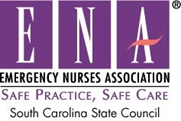 2017 Nomination FormAward Designation (Check applicable box)Nurse of the Year		Nurse Leader of the Year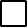 Nominated by:								                                                                                                                                                               Nominator’s signature:							                                                                                                                                                            Nominator’s Email:						Nominator’s Phone:					      NomineeName & Title/ Credentials:											Employer:														                        Email:								  Telephone:						Why does this nurse deserve to be recognized as the South Carolina Emergency Nurse/Nurse Leader of the Year? 																																																																																																																																																																																																																																													Submission Information: Submit the nomination form and any supporting materials as a PDF file to Awards@sc-ena.org  All entries must be completed and received via email no later than 11:00am, Friday, April 1st, 2017 for consideration by the selection panel.